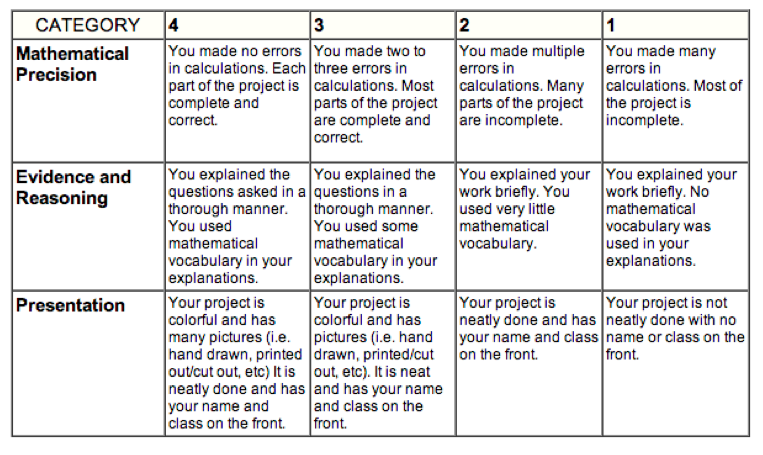 Glow:Grow:Score: Score: 